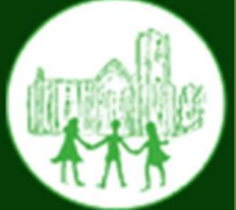 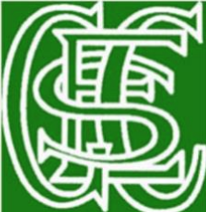 DayClubCost per sessionTimeYear Group /Max no’sClub instructorMondayBreakfast Club£4.008.00 – 8.45 amAllMrs WrayMondayFountains Clubhouse (Computing)£4.003.30pm – 5pmAllMiss StantonMondaySeekers Club once a month-18th Sept9th Oct6th Nov4th DecFree3.30 – 4.30pmAllRev. Ian Kitching TuesdayBreakfast Club£4.008.00 – 8.45 amAllMrs WrayTuesdayFountains Clubhouse (Construction)£4.003.30 – 5pmAllMiss StantonWednesdayBreakfast Club£4.008.00 – 8.45 amAllMrs WrayWednesdayFountains Clubhouse (Film night)£4.003.30- 5pmAllMiss StantonThursdayBreakfast Club£4.008.00 – 8.45 amAllMrs WrayThursdayMulti-sports ClubCANCELLED 21st Dec£4.003.30 – 4.30pmAllMr WhitfordThursdayArt ClubCANCELLED 21st Dec£4.003.30- 4.30pmC2 & C3Mrs DraperFridayBreakfast Club£4.008.00 – 8.45 amAllMrs WrayThank you to everyone who took part in Christmas Jumper day! The total raised was £50 for the very special Martin House Hospice. Well done everyone. Donations can still be made via ParentPay.                            Christmas Performance Remainder of the tickets are now on ParentPay on a first come/ first served basis.Children will be sent home in their costumes on the show night, please can the children arrive back at school at 5.15pm wearing them. Thank you.                                         Whole School A Nativity photograph will appear in the Ripon Gazette’s Nativity special edition on 21st December. Please send your sign- up forms for January Breakfast Club and Fountains Clubhouse back to the office ASAPPlease sign up for Art Club/ Multi-Sports Club on ParentPayPlease bring your child’s lunch choices to school ASAP to enable them to have a school lunch after Christmas.Class Christmas Parties – Friday 22nd DecemberClass 1 – Please come in uniform and bring your party clothes in your bag.Class 2 – Please come in your party clothes and bring in your forest school kit for the afternoon.Class 3 – Please come to school dressed in your party clothes and bring in your uniform to change into for the afternoon.